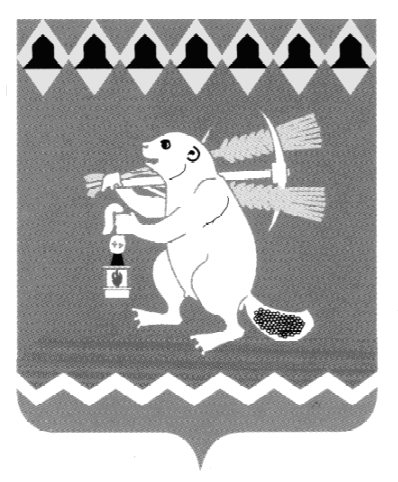 Администрация Артемовского городского округа ПОСТАНОВЛЕНИЕот 18.10.2016                                                                                         № 1155-ПАО прогнозе социально-экономического развитияАртемовского городского округа на 2017 год и плановый период 2018 и 2019 годовВ соответствии с Бюджетным кодексом Российской Федерации, руководствуясь Положением о бюджетном процессе в Артемовском городском округе, утвержденным решением Думы Артемовского городского округа от 26.02.2015 № 624 (с изменениями), статьями 29.1-31 Устава Артемовского городского округа, ПОСТАНОВЛЯЮ:1. Одобрить прогноз социально-экономического развития Артемовского городского округа на 2017 год и плановый период 2018 и 2019 годов (Приложение).2. Финансовому управлению Администрации Артемовского городского округа (Бачурина О.Г.) учесть прогноз социально-экономического развития Артемовского городского округа на 2017 год и плановый период 2018 и 2019 годов при формировании проекта бюджета Артемовского городского округа на 2017 год и плановый период 2018 и 2019 годов. 3. Признать утратившим силу постановление Администрации Артемовского городского округа от 14.10.2015 № 1393-ПА «О прогнозе социально-экономического развития Артемовского городского округа на 2016 год и плановый период 2017 и 2018 годов».4. Постановление опубликовать в газете «Артемовский рабочий» и разместить на официальном сайте Артемовского городского округа в информационно-телекоммуникационной сети «Интернет».5. Контроль за исполнением постановления оставляю за собой.Первый заместитель главы АдминистрацииАртемовского городского округа, исполняющий полномочия главы Администрации Артемовского городского округа	                    А.С. Иванов	Приложение к постановлению Администрации Артемовского городского округа от 18.10.2016 № 1155-ПАПрогноз социально - экономического развития
Артемовского городского округа на 2017 годи плановый период 2018 и 2019 годов
Прогноз социально-экономического развития Артемовского городского округа на 2017 год и плановый период 2018 и 2019 годов разработан в соответствии с:1) Бюджетным Кодексом Российской Федерации;2) Правилами разработки, корректировки, осуществления мониторинга и контроля реализации прогноза социально-экономического развития Российской Федерации на среднесрочный период, утвержденными постановлением Правительства Российской Федерации от 14.11.2015 № 1234;3) Порядком разработки и корректировки прогноза социально-экономического развития Свердловской области на среднесрочный период, утвержденным постановлением Правительства Свердловской области от 02.09.2015 № 800-ПП;4) Порядком разработки и корректировки прогноза социально-экономического развития Артемовского городского округа на среднесрочный период, утвержденным постановлением Администрации Артемовского городского округа от 25.07.2016 № 839-ПА.Прогноз социально-экономического развития Артемовского городского округа на среднесрочный период 2017–2019 годов сформирован исходя из анализа статистических данных за 2015 год, январь – июнь 2016 года и данных хозяйствующих субъектов, расположенных на территории Артемовского городского округа.Прогноз социально-экономического развития Артемовского городского округа составляется в целях:- мониторинга выполнения задач, определенных в стратегических документах;- формирования основы для составления проекта бюджета Артемовского городского округа;- определения основных проблем развития городского округа и возможных путей их решения органами местного самоуправления, для выработки экономической политики.Прогноз социально-экономического развития городского округа составлен с учетом сценарных условий развития основных макроэкономических показателей Свердловской области в среднесрочном периоде, разработанных Министерством экономики Свердловской областиРазработка основных параметров прогноза развития на период 2017-2019 годов осуществлялась по умеренно-оптимистическому варианту, который отражает развитие экономики в условиях реализации активной государственной политики, направленной на улучшение инвестиционного климата, повышение конкурентоспособности и эффективности бизнеса, на стимулирование экономического роста и модернизации, а также на повышение эффективности расходов бюджета.Промышленное производствоОснову экономики Артемовского городского округа составляют предприятия промышленного производства, поэтому темпы развития промышленности являются определяющими для темпов развития экономики округа в целом. Основную долю занимают предприятия двух видов экономической деятельности:- обрабатывающее производство;- производство и распределение электроэнергии, газа и воды.По итогам 2015 года оборот организаций обрабатывающего производства, производства и распределения электроэнергии, газа и воды, не относящихся к субъектам малого предпринимательства, увеличился по сравнению с 2014 годом на 16,8 % и составил 9391,9 млн. рублей. По состоянию на 01.07.2016 в организациях обрабатывающего производства среднесписочная численность работников составила 2310 человек, что ниже значения данного показателя за 2015 год на 5,8 %. В 2015 году оборот организаций обрабатывающего производства возрос по сравнению с 2014 годом в действующих ценах на 34,2 %. В 2015 году организации по производству и распределению электроэнергии, газа и воды снизили оборот к уровню 2014 года на 2,3 % в действующих ценах.В первом полугодии 2016 года оборот организаций обрабатывающего производства возрос по сравнению с аналогичным периодом 2014 года на 7,2 %. По организациям по виду экономической деятельности «Производство и распределение электроэнергии, газа и воды» оборот за 1 полугодие 2016 года вырос на 12,8 % к показателю аналогичного периода 2015 года.В первом полугодии 2016 года по сравнению с первым полугодием 2015 года в организациях по виду экономической деятельности «Обрабатывающее производство» объем отгруженной продукции вырос на 12,3 %, а по виду экономической деятельности «Производство и распределение электроэнергии, газа и воды» - на 12,1 %.В период до 2018 года в организациях промышленного производства Артемовского городского округа ожидается:- ежегодное увеличение оборота организаций обрабатывающего производства в пределах 3,0 - 6,3 %;- ежегодное увеличение оборота организаций по производству и распределению электроэнергии, газа и воды в пределах 0,7 - 1,7 %.Сельское хозяйствоВ 2015 году на территории Артемовского городского округа осуществляли деятельность 2 сельскохозяйственные организации: ПСХК «Лебедкинский», ООО «Племенной завод «Истоки», 11 крестьянских (фермерских) хозяйств и более 11 тысяч семей, имеющих личные подсобные хозяйства. В сельскохозяйственном производстве в 2015 году был занят 661 человек.По состоянию на 01.07.2016 на территории Артемовского городского округа производственную деятельность осуществляют 2 сельскохо-зяйственные организации - ПСХК «Лебедкинский», ООО «Племенной завод «Истоки» и 11 крестьянских (фермерских) хозяйств. На предприятиях агропромышленного комплекса трудится 625 человек.Основные направления производственной деятельности сельскохозяйственных предприятий Артемовского городского округа: молочно-мясное, производство мяса птицы, возделывание зерновых культур.В первом полугодии 2016 года сельхозпроизводителями Артемовского городского округа отгружено продукции на 373,4 млн. рублей, что меньше аналогичного показателя прошлого года на 18,2 % (в первом полугодии 2015 года – 451,0 млн. рублей)В первом полугодии 2016 года отмечается увеличение поголовья:- крупного рогатого скота – на 11,2 %;- свиней – на 153,3 %;- птицы – на 9,5 %.Сельхозпроизводителями Артемовского городского округа за январь-июнь 2016 года реализовано скота и птицы на убой 3,4 тыс. тонн, что составляет 129,6 % к уровню аналогичного периода 2015 года (2014 год – 2,6 тыс. тонн). Валовый надой молока в первом полугодии 2016 года составил 1,5 тыс. тонн, что составляет 81,3 % к уровню аналогичного периода 2015 года (2015 год – 1,8 тыс. тонн). Отгружено продукции собственного производства 3,4 тыс. тонн, что составляет 127,2 % от уровня аналогичного периода 2015 года (2015 год – 2,7 тыс. тонн). По данным ТОИОГВ СО Режевского управления агропромышленного комплекса и продовольствия Министерства агропромышленного комплекса и продовольствия Свердловской области в 1 полугодии 2016 года из средств федерального и областного бюджетов для сельхозпроизводителей Артемовского городского округа выделено 8579,5 тыс. рублей, в том числе на развитие животноводства, растениеводства.Развитие агропромышленного комплекса в растениеводстве происходит за счет эффективного использования земель, а также обновления технического парка. Общая посевная площадь в 2016 году составила 6591 га или 105,0 % к уровню 2015 года, площадь ярового сева составила 5016 га, что выше уровня 2015 года на 243,5 га, зерновые посеяны на площади 4071 га, что выше уровня  2015 года на 373 га. Весной 2016 года проведена подкормка многолетних трав на площади 315 га. С учетом приобретения семян зерновых, зернобобовых культур и рапса было высеяно 1173 тонны семян, из них элитными семенами засеяно 820 га или 20,0 % от общей посевной площади, семена высоких репродукций высеяны на площади 906 га, что составляет 22,0 % от общей посевной площади. Применение в технологическом процессе прогрессивной техники, оборудования обеспечит устойчивый рост урожайности зерновых культур, увеличение объемов производства зерна.В 2015 году в целях увеличения выпуска продукции в ПСХК «Лебедкинский» проведен капитальный ремонт корпусов коровников и установлено новое молочное и стойловое оборудование.В 2016 - 2018 годах ожидается среднегодовое увеличение оборотов сельскохозяйственных предприятий на 3,0 % в сопоставимых ценах.ИнвестицииВ 2014-2015 годах неблагоприятные тенденции на сырьевых рынках заставляли крупнейшие российские компании сдвигать инвестиционные планы и, соответственно, снизилась инвестиционная активность организаций Артемовского городского округа. В 2015 году по Артемовскому городскому округу объем инвестиций в основной капитал по кругу организаций, не относящихся к субъектам малого предпринимательства, составил 562,9 млн. рублей. В первой половине 2016 года сохраняются достаточно жесткие условия заимствования капитала и неуверенность инвесторов. В условиях предполагаемого сокращения бюджетного финансирования капитальных вложений и достаточно дорогих кредитных ресурсов ожидается структурные изменения источников финансирования инвестиций в сторону собственных средств. При наличии этих факторов ожидается снижение объема инвестиций в 2016 году до 400,0 млн. рублей или на 29,0 % по сравнению с уровнем инвестиций 2015 года.Прогнозируется, что динамика прироста инвестиций перейдет в положительную область с 2017 года и к 2019 году объем инвестиций увеличится на 52,0 % и достигнет объема 900,0 млн. рублей.    Одним из факторов восстановления роста инвестиций на территории Артемовского городского округа будет служить развитие обрабатывающего производства и производства сельскохозяйственной продукции при условии реализация уже начатых инвестиционных проектов.Финансирование инвестиционных вложений за счет средств бюджета Артемовского городского округа в основном будет осуществляться в рамках реализуемых муниципальных программ. В среднесрочной перспективе предполагается завершить реконструкцию лыжной базы «Снежинка» и стадиона «Локомотив», построить жилой дом на 30 квартир и продолжить газификацию Артемовского городского округа.Потребительский рынокВ 2015 году оборот розничной торговли составил 3870,7 млн. рублей, что на 3,4 % больше по сравнению с 2014 годом – 3743,4 млн. рублей (в сопоставимых ценах). В условиях сокращения доходов населения будет ограничено текущее потребление. По мере роста реальных располагаемых доходов и реальной заработной платы ожидается постепенный отход населения от сберегательной модели поведения и восстановление потребительской активности.В 2016 году ожидаемый объем розничного товарооборота вырастет на 5,0 % и составит 4064,2 млн. рублей в сопоставимых ценах по сравнению с товарооборотом, который сложился в розничной торговле за 2015 год.В 2017 - 2019 годах прогнозируются среднегодовые темпы увеличения объема розничного товарооборота от 2,5 до 3,0 % в сопоставимой оценке.Оборот общественного питания за 2015 год по Артемовскому городскому округу в действующих ценах составил 190,4 млн. рублей, что составляет 106,7 % от уровня соответствующего периода 2014 года. В 2017 - 2019 годах прогнозируются среднегодовые темпы увеличения оборота общественного питания в пределах 2,0 %.Демография и рынок трудаНа 01.01.2016 число жителей Артемовского городского округа составило 56,8 тыс. человек (уменьшилось за 2015 год на 0,3 тыс. человек).По итогам 2015 года смертность превысила рождаемость на 19,8 % (родившихся – 833 человек, умерших – 998 человек). Наблюдался высокий показатель смертности трудоспособного населения (в трудоспособном возрасте умерло 24,1 % от общего числа умерших в 2015 году).Итоги миграции населения за 2015 год составили: число прибывших 1654 человека, число выбывших 1669 человек, миграционная убыль составила 15 человек.По итогам первого полугодия 2016 года число прибывших составило 923 человека, число выбывших – 778 человек, миграционная прибыль составила 145 человек. Ожидаемая среднегодовая численность населения Артемовского городского округа в 2016 году – 56,8 тыс. человек.В 2017 - 2019 годах прогнозируется снижение темпов естественной и миграционной убыли населения.Прогнозируемая численность населения, при сохранении существующих тенденций движения населения, к 2019 году – 57,1 тыс. человек.Численность населения городского округа в трудоспособном возрасте на 01.01.2016 составила 29,2 тыс. человек (51,4 % от общей численности населения). Численность населения моложе трудоспособного возраста – 11,1 тыс. человек (19,6 % от общей численности населения).Численность населения старше трудоспособного возраста – 16,5 тыс. человек (29,0 % от общей численности населения округа).Демографическая ситуация в городском округе характеризуется старением населения.В прогнозируемый период 2017 - 2019 годов эта тенденция сохранится.Среднесписочная численность работников (без внешних совместителей) по полному кругу организаций в 2015 году составила 24941 человек. Прогнозируется, что в 2016 году среднесписочная численность работников по полному кругу организаций составит 20950 человек.В 2015 году общее количество субъектов малого и среднего предпринимательства на территории Артемовского городского округа составило 1417 единиц, а в первом полугодии 2016 года - 1416 единиц. Доля среднесписочной численности работников малых и средних предприятий в среднесписочной численности работников всех предприятий и организаций по итогам за 2015 год составила 12%. Данный показатель не изменился по сравнению с предшествующими периодами и его изменение на плановый период 2017-2019 годы не прогнозируется.В 2017 - 2019 годах ожидается сохранение численности занятых в экономике городского округа в пределах 25 тыс. человек ежегодно. Незначительный прирост численности занятых в экономике Артемовского городского округа ожидается в бюджетной сфере за счет увеличения числа образовательных учреждений.Уровень регистрируемой безработицы к экономически активному населению на 01.07.2016 составил 2,7 %, что выше на 0,2 % от уровня безработицы по состоянию на 01.01.2016 (уровень безработицы по состоянию на 01.01.2016 - 2,5 %).В период 2017 - 2019 годов на рынке труда прогнозируется сохранение уровня официально регистрируемой безработицы на уровне 3,0 % к экономически активному населению.Денежные доходы населенияСреднемесячная номинальная заработная плата одного работника крупных и средних предприятий в 2015 году составила 27189 рублей, или 105,9 % к уровню 2014 года. В обрабатывающем производстве среднемесячная номинальная заработная плата одного работника в 2015 году составила 22507 рублей в месяц (увеличилась на 11,5 % к уровню 2014 года).Расчет фонда оплаты труда по городскому округу произведен на основании показателей предприятий, осуществляющих деятельность на территории городского округа, участвующих в прогнозах, и расчетных показателях по оплате труда прочих субъектов предпринимательской деятельности.Исходя из динамики развития экономики городского округа, в текущем году были спрогнозированы темпы роста заработной платы работающих в организациях городского округа на период 2017 - 2019 годов.Среднемесячная заработная плата одного работника по крупным и средним организациям по прогнозным оценкам в периоде 2017 - 2019 годах ежегодно будет увеличиваться на 5,0 %.В расчете денежных доходов населения учтены: заработная плата, социальные выплаты, доходы от предпринимательской деятельности, собственности и другие денежные доходы населения. В 2016 году по оценочным расчетным данным среднедушевые денежные доходы населения уменьшатся по сравнению с 2015 годом на 2,9 %. Прогнозируется в 2017 году снижение среднедушевых денежных доходов населения на 0,3 % по сравнению со значением данного показателя за 2016 год. Снижение показателя связано, в том числе, с прогнозируемым увеличением численности населения с денежными доходами ниже величины прожиточного минимума.В дальнейшем периоде прогнозируется увеличение доходов населения Артемовского городского округа с 1,0 % в 2018 году до 2,7 % в 2019 году.К 2019 году прогнозируется снижение численности населения с денежными доходами ниже прожиточного минимума до 14,7 % к численности населения Артемовского городского округа.ФинансыФормирование бюджета Артемовского городского округа на 2017 год и плановый период 2018-2019 годов должно осуществляться на основе умеренных прогнозных оценок развития экономики, с учетом возможности сокращения ранее прогнозируемых доходов.Одной из основных задач бюджетного планирования остается сдерживание роста долговых обязательств Артемовского городского округа, взвешенный подход к предоставлению муниципальных гарантий, формированию дефицита бюджета Артемовского городского округа. Основополагающей целью формирования бюджетной политики является решение экономических и социальных задач, стоящих перед муниципалитетом. Бюджетная политика на 2017-2019 годы не изменится и будет направлена на обеспечение устойчивого социально-экономического развития муниципального образования и решение важнейших социально-экономических задач:- повышение уровня и качества жизни граждан;- создание условий для привлечения инвестиций в экономику Артемовского городского округа в объеме, необходимом для решения задач социально-экономического развития;- обеспечение эффективности и прозрачности муниципального управления;- обеспечение благоприятных условий для развития бизнеса в Артемовском городском округе;- повышение доступности и качества муниципальных услуг.Прогноз сальдированного финансового результата деятельности по полному кругу предприятий городского округа рассчитан по достигнутым показателям производственно-хозяйственной деятельности и ожидаемых показателей.В 2016 году ожидаемая прибыль прибыльных предприятий увеличится на 4,9 % по сравнению с 2015 годом.В среднесрочный период прогнозируется:- в 2017 году - увеличение прибыли прибыльных предприятий по сравнению с ожидаемой в 2016 году на 4,9 %;- в 2018 и 2019 годах - увеличение прибыли прибыльных предприятий на 9,6 % ежегодно.Заключение В условиях дефицита бюджета необходимо продолжить работу по концентрации инвестиционных расходов бюджета городского округа на приоритетных направлениях (в том числе за счет их сокращения по неприоритетным статьям расходов).В 2015 году закончился переход на программный метод планирования расходов бюджета Артемовского городского округа на основании муниципальных программ с учетом четко определенных приоритетов в соответствии с реальными возможностями бюджета Артемовского городского округа.Учитывая, что в ближайшей перспективе будут действовать ограничения, связанные с неблагоприятной ситуацией в мировой экономике, необходима работа по приоритезации расходов бюджета Артемовского городского округа.Приоритетными в 2017-2019 годах признаются направления, связанные с реализацией указов Президента Российской Федерации от 07.05.2012, мероприятий муниципальных программ, а также иные мероприятия, направленные на развитие городского округа:1) строительство школы в городе Артемовском, капитальный ремонт дошкольных образовательных учреждений;2) строительство и капитальный ремонт тротуаров, муниципальных дорог общего пользования;3) капитальный ремонт (замена) аварийных водопроводов, теплотрасс, водоводов и сетей водоотведения;4) модернизация жилищно-коммунального хозяйства;5) строительство газовых котельных в сельских населенных пунктах;6) газификация Артемовского городского округа;7) строительство жилья для переселения граждан из непригодного и аварийного жилья;8) развитие въездного и внутреннего туризма.Таблица «Показатели прогноза развития Артемовского городского округа на 2017 год и плановый период 2018 и 2019 годов» (Приложение).Приложениек Прогнозу социально - экономического развитияАртемовского городского округа на 2017 годи плановый период 2018 и 2019 годовПоказатели прогноза развития Артемовского городского округана 2017 год и плановый период 2018 и 2019 годовНаименование показателяЕдиница измеренияОтчетОценкаПрогнозПрогнозПрогнозНаименование показателяЕдиница измерения20152016201720182019I. Финансы1. Доходы, всего (стр. 1.1 + стр. 1.12)млн. руб.729,80719,94721,52708,43717,061.1.Прибыль прибыльных организациймлн. руб.90,9095,44100,12109,73120,261.1.1. сальдо прибылей и убытков (справочно)млн. руб.50,8054,8659,2563,9969,111.2. Амортизационные отчислениямлн. руб.145,60165,28181,81198,54216,411.3. Налог на доходы физических лицмлн. руб.531,90530,00531,00532,00532,001.4. Единый налог на вмененный доходмлн. руб.27,5028,0026,002,000,001.4.1 налоговая база (сумма исчисленного вмененного дохода)млн. руб.48,3044,820,000,000,001.5. Налог с патентной системы налогообложениямлн. руб.0,500,500,500,500,501.6. Земельный налогмлн. руб.9,009,009,009,009,001.7. Единый сельскохозяйственный налогмлн. руб.2,901,501,501,501,501.7.1. налоговая базамлн. руб.54,0027,0027,0027,0027,001.8. Налог на имущество физических лицмлн. руб.7,007,007,007,007,001.9. Прочие налоги и сборымлн. руб.33,6033,7033,7033,7033,701.10. Неналоговые доходымлн. руб.26,5014,8012,7013,0013,101.11. Прочие доходымлн. руб.0,000,000,000,000,001.12. Итого доходов (сумма строк 1.3, 1.4, 1.5, 1.6, 1.7, 1.8, 1.9, 1.10, 1.11)млн. руб.638,90624,50621,40598,70596,801.13. Средства, получаемые от вышестоящих уровней властимлн. руб.990,001 097,101 050,001 050,001 050,002. Финансирование муниципальных программ (справочно)млн. руб.890,60833,10960,001 155,501 180,003. Недополученные доходы муниципальных образований от предоставления налоговых преференций, предусмотренных решениями органов местного самоуправления (справочно):млн. руб.5,605,605,605,605,603.1. Земельный налогмлн. руб.5,605,605,605,605,603.2. Налог на имущество физических лицмлн. руб.0,000,000,000,000,00II. Производственная деятельность1. Оборот организаций (по полному кругу) по видам экономической деятельности, всегомлн. руб.9 391,909 504,609 799,2410 318,6010 968,67в том числе:1.1. раздел А: Сельское хозяйство, охота и лесное хозяйствомлн. руб.793,70817,50843,67871,51901,141.2. раздел С: Добыча полезных ископаемыхмлн. руб.0,000,000,000,000,001.3. раздел D: Обрабатывающие производствамлн. руб.3 981,214 028,904 152,804 374,004 649,601.4. раздел E: Производство и распределение электроэнергии, газа и водымлн. руб.2 280,492 273,642 291,832 321,632 361,091.5. раздел F: Строительствомлн. руб.85,3585,50171,00207,00227,701.6. раздел G: Оптовая и розничная торговлямлн. руб.3 870,704 064,234 165,804 269,984 419,431.7. из раздела I: Транспортмлн. руб.85,1085,1085,2085,2085,301.8. из раздела I: Связьмлн. руб.6,606,706,806,906,902. Оборот организаций (по полному кругу) в расчете на одного работникатыс.руб./чел.858,33867,60893,27938,05992,63в том числе:2.1. раздел А: Сельское хозяйство, охота и лесное хозяйствотыс.руб./чел.1 288,471 318,541 349,871 383,341 419,112.2. раздел С: Добыча полезных ископаемыхтыс.руб./чел.0,000,000,000,000,002.3. раздел D: Обрабатывающие производстватыс.руб./чел.1 596,311 615,461 665,541 753,811 864,312.4. раздел Е: Производство и распределение электроэнергии, газа и водытыс.руб./чел.1 625,431 624,021 637,021 658,301 686,492.5. раздел F: Cтроительствотыс.руб./чел.426,75427,50684,00796,15843,002.6. раздел G: Оптовая и розничная торговлятыс.руб./чел.3 365,823 503,643 591,203 681,013 809,852.7. из раздела I: Транспорттыс.руб./чел.62,8962,5762,6462,6462,722.8. из раздела I: Связьтыс.руб./чел.120,00121,81123,63125,45125,453. Электроэнергетический баланс:3.1. Потребление электроэнергии муниципальным образованиемтыс. кВт.ч388 245,00434 392,00438 736,92443 123,27447 554,513.2. Наличие собственных ресурсов на территории муниципального образованиятыс. кВт.ч0,000,000,000,000,003.3. Получение электроэнергии со сторонытыс. кВт.ч388 245,00434 392,00438 736,92443 123,27447 554,513.4. Отпуск электроэнергии на сторонутыс. кВт.ч0,000,000,000,000,003.5. Баланс (п.3.2+п.3.3–п.3.4–п.3.1)тыс. кВт.ч0,000,000,000,000,00III. Инновационная деятельность1. Число организаций, выпускающих инновационную продукциюединиц2,002,002,003,003,002. Объем отгруженной инновационной продукциимлн.рублей300,00300,00400,00450,00500,003. Число организаций, осуществляющих технологические, организационные, маркетинговые инновацииединиц12,0012,0013,0014,0014,003.1. из них число организаций, осуществляющих технологические инновацииединиц6,006,006,006,006,004. Затраты организаций на технологические, организационные, маркетинговые инновациимлн.рублей100,00100,00150,00200,00200,004.1. из них на технологические инновациимлн.рублей65,0065,0075,0080,0080,005. Число внедренных передовых производственных технологийединиц4,004,006,007,007,00IV. Инвестиционная деятельность1. Объем инвестиций в основной капитал за счет всех источников финансирования, всегомлн.руб.562,94400,00600,00800,00900,00из них по отраслям экономики:1.1. промышленный комплексмлн. руб.140,3390,00180,00300,00400,001.2. сельское хозяйствомлн. руб.33,6435,00391,96100,00100,001.3. оптовая и розничная торговля, сфера услуг и развлечениймлн. руб.19,5822,5015,0015,0015,001.4. транспортмлн. руб.5,206,005,005,005,002. Ввод в действие новых основных фондовмлн.руб.130,0075,00100,00150,00150,002.1. в том числе отечественного производствамлн.руб.58,5075,0090,00130,00130,003. Количество созданных новых рабочих местединиц162,00190,0070,0060,0050,00V. Денежные доходы населения1. Доходы населения муниципального образования, всегомлн. руб.9 128,118 872,538 845,918 934,379 175,59из них:1.1. Доходы от предпринимательской деятельностимлн. руб.319,30325,00329,26335,85336,001.2. Оплата трудамлн. руб.4 661,714 591,784 582,594 651,334 818,771.3. Социальные выплатымлн. руб.3 903,043 934,033 941,003 948,433 955,512. Среднедушевые денежные доходы (в месяц)руб./чел.13 330,6913 026,6112 978,1513 084,9013 391,113. Численность населения с денежными доходами ниже прожиточного минимума в % к численности населения муниципального образования%14,8014,9014,8014,8014,70VI. Потребительский рынок1. Оборот розничной торговли в ценах соответствующего периодамлн. руб.3 870,704 064,234 165,844 269,984 398,082. Оборот общественного питаниямлн.руб.190,40194,20198,08202,04206,083. Обеспеченность площадью торговых объектовкв.м/на 1000 жителей652,00681,00681,00681,00681,00VII. Демографические показатели1. Численность и состав населения1.1. Численность постоянного населения муниципального образования (на начало года)человек57 062,0056 759,0056 800,0056 900,0057 100,001.2. Среднегодовая численность населения муниципального образованиячеловек57 000,0056 700,0056 750,0056 850,0057 050,001.3. Численность детей в возрасте 3-7 лет (дошкольного возраста)человек3 733,003 835,004 021,004 108,004 200,001.4. Численность детей и подростков в возрасте 8-17 лет (школьного возраста)человек6 520,006 670,006 752,006 850,006 950,001.5. Численность населения в трудоспособном возрастечеловек30 844,0030 000,0030 300,0030 500,0030 800,001.6. Численность населения старше трудоспособного возрастачеловек16 015,0016 211,0016 300,0016 400,0016 500,002. Естественное движение2.1. Число родившихсячеловек833,00850,00890,00890,00900,002.2. Число умершихчеловек998,00950,00950,00950,00920,00в том числе:2.2.1. детей в возрасте до 1 годачеловек3,003,003,003,002,002.2.2. в трудоспособном возрастечеловек234,00220,00210,00205,00200,003. Миграционное движение (на постоянное место жительства, нетрудовая миграция)3.1. Число прибывшихчеловек1 654,001 650,001 700,001 700,001 750,003.2. Число выбывшихчеловек1 669,001 600,001 500,001 400,001 200,00VIII. Развитие социальной сферы1. Количество семей с 3 и более детьмиед.760,00810,00840,00870,00900,001.1. в том числе со среднедушевыми доходами ниже прожиточного минимумаед.298,00310,00320,00330,00340,002. Количество мест в дошкольных образовательных учрежденияхед.3 167,003 413,003 413,003 413,003 413,003. Потребность в дополнительных местах в дошкольных образовательных учреждениях (дети от 1,5 до 7 лет минус количество имеющихся мест)ед.1 064,00730,00740,00740,00740,003.1. Очередность в дошкольные образовательные учреждения детей от 1,5 до 3 лет (заполняется с 2016 года)ед.924,00920,00880,00850,003.2. Очередность в дошкольные образовательные учреждения детей от 3 до 7 летед.0,000,000,000,000,004. Количество мест в общеобразовательных учрежденияхед.8 095,008 095,008 095,008 095,008 095,004.1. в том числе в начальных классахед.3 614,003 614,003 614,003 614,003 614,005. Количество учащихся общеобразовательных учреждений, обучающихся во вторую и третью сменычел.499,00540,00560,00580,00600,006. Потребность в дополнительных местах в общеобразовательных учреждениях (дети 7-17 лет минус количество имеющихся мест)ед.-1 575,00-1 425,00-1 343,00-1 245,00-1 145,007. Обеспеченность врачебными кадрами всех специальностейед. на 10 тыс. населения21,4022,7023,0023,2023,508. Обеспеченность врачами общей практикиед. на 10 тыс. населения.1,801,801,901,902,009. Обеспеченность средним медицинским персоналомед. на 10 тыс. населения82,7082,7083,0083,0083,3010. Доля врачей в возрасте до 35 лет к общему числу врачей%.11,5011,5012,0012,0012,5011. Доля учителей общеобразовательных учреждений в возрасте до 35 лет к общему числу учителей образовательных учреждений%15,2015,2017,0018,0019,0012. Численность женщин, находящихся в отпуске по уходу за ребенком до достижения им возраста трех лет, прошедших профессиональное обучение (переобучение)чел.22,0010,0018,0018,0018,0013. Количество социально ориентированных некоммерческих организаций, получивших поддержку из местного бюджетаед.5,005,007,007,007,00IХ. Трудовые ресурсы1. Среднесписочная численность работников (без внешних совместителей) по полному кругу организацийчел.24 941,0024 950,0025 050,0025 150,0025 200,002. Трудовые ресурсы, всегочел.33 951,0033 033,0033 220,0033 440,0033 680,003. Состав трудовых ресурсов:3.1. трудоспособное население в трудоспособном возрастечел.30 844,0030 000,0030 300,0030 500,0030 800,003.2. лица старше трудоспособного возраста, занятые в экономикечел.2 664,002 557,002 450,002 460,002 380,003.3. подростки, занятые в экономике (до 15 лет включительно)чел.312,00326,00300,00300,00300,003.4. иностранные граждане, осуществляющие трудовую деятельность по найму в Российской Федерациичел.131,00150,00170,00180,00200,004. Распределение трудовых ресурсов:4.1. занято в экономике муниципального образования (без учета иногородних жителей, въезжающих на работу на территорию муниципального образования)чел.24 810,0024 800,0024 800,0024 970,0025 000,004.2. учащиеся в трудоспособном возрасте, обучающиеся с отрывом от работычел.913,00867,00897,00930,00945,004.3. безработные по методологии МОТчел.2 530,002 750,002 709,002 650,002 650,004.3.1. в том числе безработные, официально зарегистрированные в службе занятостичел.919,00939,00900,00890,00890,004.4. неработающие пенсионеры в трудоспособном возрасте, получающие пенсии по старости на льготных условиях в органах Пенсионного фондачел.3 543,003 570,003 540,003 580,003 470,004.5. лица, находящиеся в отпусках по беременности и родам и по уходу за ребенком до достижения им возраста 3 летчел.1 688,001 725,001 750,001 775,001 800,004.6. лица, выполняющие домашние обязанности, осуществляющие уход за детьми и другими членами семьи, а также другие трудоспособные лица, у которых нет необходимости работатьчел.1 100,001 100,001 100,001 100,001 100,004.7. прочие (военнослужащие, лица, находящиеся в местах лишения свободы, и другие)чел.250,00200,00270,00270,00270,005. Потребность организаций в подготовке специалистов и квалифицированных рабочих в рамках программ развития организаций и инвестиционных проектовчел.50,0040,0030,0030,0030,005.1. в разрезе специальностей высшего профессионального образования по направлениям подготовкичел.20,0020,0020,0020,0025,005.1.1 инженерно-технические специальностичел.10,0010,0010,0010,0015,005.1.2 гуманитарные специальностичел.10,0010,0010,0010,0010,005.2. в разрезе специальностей и профессий среднего профессионального образования по специальностямчел.25,0025,0027,0027,0027,005.2.1 инженерно-технические специальностичел.15,0015,0015,0015,0015,005.2.2 гуманитарные специальностичел.10,0010,0010,0010,0010,00